【Course presentation　互動式簡報】範例*名稱：建立互動式簡報建立互動式簡報建立互動式簡報建立互動式簡報建立互動式簡報建立互動式簡報建立互動式簡報建立互動式簡報說明：□顯示說明□顯示說明□顯示說明□顯示說明□顯示說明□顯示說明□顯示說明□顯示說明□顯示說明最高等級：1010101010101010編輯器：Course presentation　互動式簡報Course presentation　互動式簡報Course presentation　互動式簡報Course presentation　互動式簡報Course presentation　互動式簡報Course presentation　互動式簡報Course presentation　互動式簡報Course presentation　互動式簡報Tutorial　指南　　Example　範例Tutorial　指南　　Example　範例Tutorial　指南　　Example　範例Tutorial　指南　　Example　範例Tutorial　指南　　Example　範例Tutorial　指南　　Example　範例Tutorial　指南　　Example　範例Tutorial　指南　　Example　範例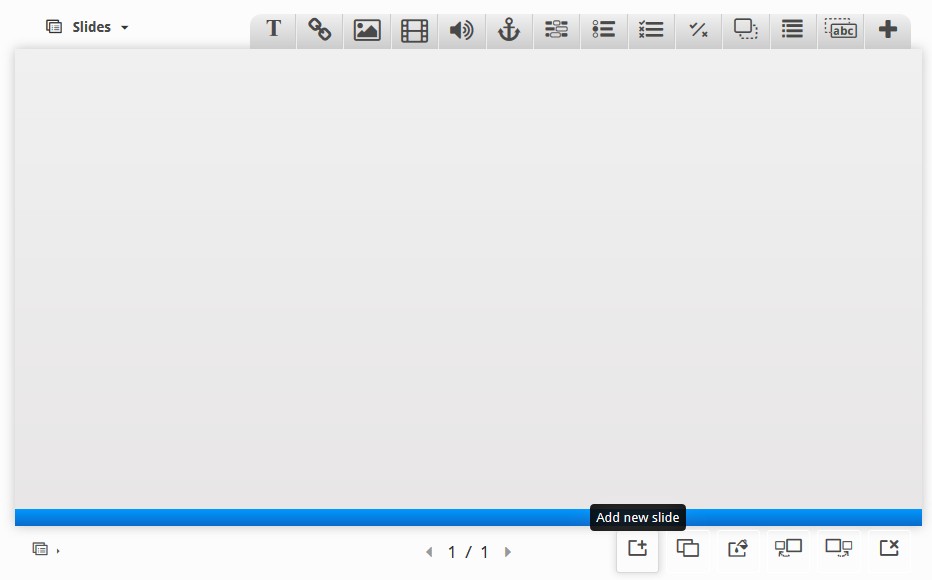 ▼Behavioural settings　行為設定▼Behavioural settings　行為設定▼Behavioural settings　行為設定▼Behavioural settings　行為設定▼Behavioural settings　行為設定▼Behavioural settings　行為設定▼Behavioural settings　行為設定▼Behavioural settings　行為設定□　Activate Active Surface Mode　簡報播放模式設定Removes navigation controls for the end user. Use Go To Slide to navigate.　取消提供操作功能列給使用者。使用＂播放簡報＂方式進行內容揭露□　Activate Active Surface Mode　簡報播放模式設定Removes navigation controls for the end user. Use Go To Slide to navigate.　取消提供操作功能列給使用者。使用＂播放簡報＂方式進行內容揭露□　Activate Active Surface Mode　簡報播放模式設定Removes navigation controls for the end user. Use Go To Slide to navigate.　取消提供操作功能列給使用者。使用＂播放簡報＂方式進行內容揭露□　Activate Active Surface Mode　簡報播放模式設定Removes navigation controls for the end user. Use Go To Slide to navigate.　取消提供操作功能列給使用者。使用＂播放簡報＂方式進行內容揭露□　Activate Active Surface Mode　簡報播放模式設定Removes navigation controls for the end user. Use Go To Slide to navigate.　取消提供操作功能列給使用者。使用＂播放簡報＂方式進行內容揭露□　Activate Active Surface Mode　簡報播放模式設定Removes navigation controls for the end user. Use Go To Slide to navigate.　取消提供操作功能列給使用者。使用＂播放簡報＂方式進行內容揭露□　Activate Active Surface Mode　簡報播放模式設定Removes navigation controls for the end user. Use Go To Slide to navigate.　取消提供操作功能列給使用者。使用＂播放簡報＂方式進行內容揭露□　Hide Summary Slide　隱藏總結頁簡報Hides the summary slide.　隱藏總結頁簡報□　Hide Summary Slide　隱藏總結頁簡報Hides the summary slide.　隱藏總結頁簡報□　Hide Summary Slide　隱藏總結頁簡報Hides the summary slide.　隱藏總結頁簡報□　Hide Summary Slide　隱藏總結頁簡報Hides the summary slide.　隱藏總結頁簡報□　Hide Summary Slide　隱藏總結頁簡報Hides the summary slide.　隱藏總結頁簡報□　Hide Summary Slide　隱藏總結頁簡報Hides the summary slide.　隱藏總結頁簡報□　Hide Summary Slide　隱藏總結頁簡報Hides the summary slide.　隱藏總結頁簡報Override "Show Solution" button　“查看解法”功能鈕Override "Show Solution" button　“查看解法”功能鈕This option determines if the "Show Solution" button will be shown for all questions, disabled for all or configured for each question individually.　設定所有問題是否顯示”查看解法”功能鈕，全部啟用或是禁用This option determines if the "Show Solution" button will be shown for all questions, disabled for all or configured for each question individually.　設定所有問題是否顯示”查看解法”功能鈕，全部啟用或是禁用This option determines if the "Show Solution" button will be shown for all questions, disabled for all or configured for each question individually.　設定所有問題是否顯示”查看解法”功能鈕，全部啟用或是禁用This option determines if the "Show Solution" button will be shown for all questions, disabled for all or configured for each question individually.　設定所有問題是否顯示”查看解法”功能鈕，全部啟用或是禁用This option determines if the "Show Solution" button will be shown for all questions, disabled for all or configured for each question individually.　設定所有問題是否顯示”查看解法”功能鈕，全部啟用或是禁用Override "Show Solution" button　“查看解法”功能鈕Override "Show Solution" button　“查看解法”功能鈕-(-　無、Enabled　啟用、Disabled　禁用)-(-　無、Enabled　啟用、Disabled　禁用)-(-　無、Enabled　啟用、Disabled　禁用)-(-　無、Enabled　啟用、Disabled　禁用)-(-　無、Enabled　啟用、Disabled　禁用)Override "Retry" button　“重試”功能鈕Override "Retry" button　“重試”功能鈕This option determines if the "Retry" button will be shown for all questions, disabled for all or configured for each question individually. 　設定所有問題是否顯示”重試”功能鈕，全部啟用或是禁用This option determines if the "Retry" button will be shown for all questions, disabled for all or configured for each question individually. 　設定所有問題是否顯示”重試”功能鈕，全部啟用或是禁用This option determines if the "Retry" button will be shown for all questions, disabled for all or configured for each question individually. 　設定所有問題是否顯示”重試”功能鈕，全部啟用或是禁用This option determines if the "Retry" button will be shown for all questions, disabled for all or configured for each question individually. 　設定所有問題是否顯示”重試”功能鈕，全部啟用或是禁用This option determines if the "Retry" button will be shown for all questions, disabled for all or configured for each question individually. 　設定所有問題是否顯示”重試”功能鈕，全部啟用或是禁用Override "Retry" button　“重試”功能鈕Override "Retry" button　“重試”功能鈕-(-　無、Enabled　啟用、Disabled　禁用)-(-　無、Enabled　啟用、Disabled　禁用)-(-　無、Enabled　啟用、Disabled　禁用)-(-　無、Enabled　啟用、Disabled　禁用)-(-　無、Enabled　啟用、Disabled　禁用)□　Enable print button　啟用列印功能鈕Enables the print button.　啟動列印功能鈕□　Enable print button　啟用列印功能鈕Enables the print button.　啟動列印功能鈕□　Enable print button　啟用列印功能鈕Enables the print button.　啟動列印功能鈕□　Enable print button　啟用列印功能鈕Enables the print button.　啟動列印功能鈕□　Enable print button　啟用列印功能鈕Enables the print button.　啟動列印功能鈕□　Enable print button　啟用列印功能鈕Enables the print button.　啟動列印功能鈕□　Enable print button　啟用列印功能鈕Enables the print button.　啟動列印功能鈕▼Social Settings 社群分享設定▼Social Settings 社群分享設定▼Social Settings 社群分享設定▼Social Settings 社群分享設定▼Social Settings 社群分享設定▼Social Settings 社群分享設定▼Social Settings 社群分享設定☑　Display Facebook share icon　顯示Facebook分享圖示☑　Display Facebook share icon　顯示Facebook分享圖示☑　Display Facebook share icon　顯示Facebook分享圖示☑　Display Facebook share icon　顯示Facebook分享圖示▼Facebook share settings: @currentpageurl Facebook分享設定▼Facebook share settings: @currentpageurl Facebook分享設定▼Facebook share settings: @currentpageurl Facebook分享設定▼Facebook share settings: @currentpageurl Facebook分享設定Share to Facebook link　分享到Facebook(連結)Share to Facebook link　分享到Facebook(連結)@currentpageurlShare to Facebook quote　分享到Facebook(引用)Share to Facebook quote　分享到Facebook(引用)I scored @percentage on a task at @currentpageurl.□　Display Twitter share icon　顯示Twitter分享圖示□　Display Twitter share icon　顯示Twitter分享圖示□　Display Twitter share icon　顯示Twitter分享圖示□　Display Twitter share icon　顯示Twitter分享圖示□　Display Google+ share icon　顯示Google+分享圖示□　Display Google+ share icon　顯示Google+分享圖示□　Display Google+ share icon　顯示Google+分享圖示□　Display Google+ share icon　顯示Google+分享圖示▼Text overrides and translations　優先顯示文字及翻譯Here you can edit settings or translate texts used in this content.　您可在此編輯或設定翻譯文字▼Text overrides and translations　優先顯示文字及翻譯Here you can edit settings or translate texts used in this content.　您可在此編輯或設定翻譯文字▼Text overrides and translations　優先顯示文字及翻譯Here you can edit settings or translate texts used in this content.　您可在此編輯或設定翻譯文字▼Text overrides and translations　優先顯示文字及翻譯Here you can edit settings or translate texts used in this content.　您可在此編輯或設定翻譯文字▼Text overrides and translations　優先顯示文字及翻譯Here you can edit settings or translate texts used in this content.　您可在此編輯或設定翻譯文字▼Text overrides and translations　優先顯示文字及翻譯Here you can edit settings or translate texts used in this content.　您可在此編輯或設定翻譯文字▼Text overrides and translations　優先顯示文字及翻譯Here you can edit settings or translate texts used in this content.　您可在此編輯或設定翻譯文字▼Text overrides and translations　優先顯示文字及翻譯Here you can edit settings or translate texts used in this content.　您可在此編輯或設定翻譯文字▼Localize: Slide　在地化：簡報▼Localize: Slide　在地化：簡報▼Localize: Slide　在地化：簡報▼Localize: Slide　在地化：簡報▼Localize: Slide　在地化：簡報▼Localize: Slide　在地化：簡報▼Localize: Slide　在地化：簡報Translation for "Slide" *　簡報標題Translation for "Slide" *　簡報標題Translation for "Slide" *　簡報標題Translation for "Slide" *　簡報標題Slide　簡報Slide　簡報Translation for "Your Score" *　你的分數Translation for "Your Score" *　你的分數Translation for "Your Score" *　你的分數Translation for "Your Score" *　你的分數Your Score　你的分數Your Score　你的分數Translation for "Max Score" *　最高分數Translation for "Max Score" *　最高分數Translation for "Max Score" *　最高分數Translation for "Max Score" *　最高分數Max Score　最高分數Max Score　最高分數Greeting given for GOOD score *　好成績的問候語Greeting given for GOOD score *　好成績的問候語Greeting given for GOOD score *　好成績的問候語Greeting given for GOOD score *　好成績的問候語@percent is replaced by the real user score in percent　@percent 以真實使用者百分比分數取代@percent is replaced by the real user score in percent　@percent 以真實使用者百分比分數取代Greeting given for GOOD score *　好成績的問候語Greeting given for GOOD score *　好成績的問候語Greeting given for GOOD score *　好成績的問候語Greeting given for GOOD score *　好成績的問候語Congratulations! You got @percent correct!Congratulations! You got @percent correct!Greeting given for OK score *　一般成績的問候語Greeting given for OK score *　一般成績的問候語Greeting given for OK score *　一般成績的問候語Greeting given for OK score *　一般成績的問候語@percent is replaced by the real user score in percent　@percent 以真實使用者百分比分數取代@percent is replaced by the real user score in percent　@percent 以真實使用者百分比分數取代Greeting given for OK score *　一般成績的問候語Greeting given for OK score *　一般成績的問候語Greeting given for OK score *　一般成績的問候語Greeting given for OK score *　一般成績的問候語Nice effort! You got @percent correct!Nice effort! You got @percent correct!Greeting given for BAD score *　不好成績的問候語Greeting given for BAD score *　不好成績的問候語Greeting given for BAD score *　不好成績的問候語Greeting given for BAD score *　不好成績的問候語@percent is replaced by the real user score in percent　@percent 以真實使用者百分比分數取代@percent is replaced by the real user score in percent　@percent 以真實使用者百分比分數取代Greeting given for BAD score *　不好成績的問候語Greeting given for BAD score *　不好成績的問候語Greeting given for BAD score *　不好成績的問候語Greeting given for BAD score *　不好成績的問候語You got @percent correct.You got @percent correct.Translation for "Total" *　總分標題Translation for "Total" *　總分標題Translation for "Total" *　總分標題Translation for "Total" *　總分標題TOTAL　總分TOTAL　總分Title for show solutions button *　查看解法功能鈕名稱Title for show solutions button *　查看解法功能鈕名稱Title for show solutions button *　查看解法功能鈕名稱Title for show solutions button *　查看解法功能鈕名稱Show solutions　查看解法Show solutions　查看解法Text for the retry button　重試功能鈕名稱Text for the retry button　重試功能鈕名稱Text for the retry button　重試功能鈕名稱Text for the retry button　重試功能鈕名稱Retry　重試Retry　重試Translation for "Title" *　標題名稱Translation for "Title" *　標題名稱Translation for "Title" *　標題名稱Translation for "Title" *　標題名稱Title　標題Title　標題Translation for "Author/supplier" *　作者/供應商Translation for "Author/supplier" *　作者/供應商Translation for "Author/supplier" *　作者/供應商Translation for "Author/supplier" *　作者/供應商Author　作者Author　作者Translation for "License" *　授權資訊Translation for "License" *　授權資訊Translation for "License" *　授權資訊Translation for "License" *　授權資訊License　授權資訊License　授權資訊Text for the export text button *　匯出功能鈕名稱Text for the export text button *　匯出功能鈕名稱Text for the export text button *　匯出功能鈕名稱Text for the export text button *　匯出功能鈕名稱Export text　匯出Export text　匯出Text for the "Rights of use" button *　顯示＂使用權＂功能鈕名稱Text for the "Rights of use" button *　顯示＂使用權＂功能鈕名稱Text for the "Rights of use" button *　顯示＂使用權＂功能鈕名稱Text for the "Rights of use" button *　顯示＂使用權＂功能鈕名稱Rights of use　使用權Rights of use　使用權Hide keywords list button title *　隱藏關鍵字列表功能鈕名稱Hide keywords list button title *　隱藏關鍵字列表功能鈕名稱Hide keywords list button title *　隱藏關鍵字列表功能鈕名稱Hide keywords list button title *　隱藏關鍵字列表功能鈕名稱Hide keywords list　隱藏關鍵字列表Hide keywords list　隱藏關鍵字列表Show keywords list button title *　顯示關鍵字列表功能鈕名稱Show keywords list button title *　顯示關鍵字列表功能鈕名稱Show keywords list button title *　顯示關鍵字列表功能鈕名稱Show keywords list button title *　顯示關鍵字列表功能鈕名稱Show keywords list　顯示關鍵字列表Show keywords list　顯示關鍵字列表Fullscreen label *　全螢幕標題Fullscreen label *　全螢幕標題Fullscreen label *　全螢幕標題Fullscreen label *　全螢幕標題Fullscreen　全螢幕Fullscreen　全螢幕Exit fullscreen label *　關閉全螢幕標題Exit fullscreen label *　關閉全螢幕標題Exit fullscreen label *　關閉全螢幕標題Exit fullscreen label *　關閉全螢幕標題Exit fullscreen　退出全螢幕Exit fullscreen　退出全螢幕Previous slide label *　前一張簡報名稱Previous slide label *　前一張簡報名稱Previous slide label *　前一張簡報名稱Previous slide label *　前一張簡報名稱Previous slide　前一張簡報Previous slide　前一張簡報Next slide label *　下一張簡報名稱Next slide label *　下一張簡報名稱Next slide label *　下一張簡報名稱Next slide label *　下一張簡報名稱Next slide　下一張簡報Next slide　下一張簡報Current slide labe *　目前簡報名稱Current slide labe *　目前簡報名稱Current slide labe *　目前簡報名稱Current slide labe *　目前簡報名稱Current slide　目前簡報Current slide　目前簡報Last slide label *　上一張簡報名稱Last slide label *　上一張簡報名稱Last slide label *　上一張簡報名稱Last slide label *　上一張簡報名稱Last slide　上一張簡報Last slide　上一張簡報Exit solution mode text *　退出查看解法模式名稱Exit solution mode text *　退出查看解法模式名稱Exit solution mode text *　退出查看解法模式名稱Exit solution mode text *　退出查看解法模式名稱Exit solution mode　退出查看解法模式Exit solution mode　退出查看解法模式Solution mode text *　解法模式名稱Solution mode text *　解法模式名稱Solution mode text *　解法模式名稱Solution mode text *　解法模式名稱Solution Mode　解法模式Solution Mode　解法模式Text when multiple tasks on a page *　單頁多組任務名稱Text when multiple tasks on a page *　單頁多組任務名稱Text when multiple tasks on a page *　單頁多組任務名稱Text when multiple tasks on a page *　單頁多組任務名稱Multiple tasks　多組任務Multiple tasks　多組任務Score message text *　評分資訊名稱Score message text *　評分資訊名稱Score message text *　評分資訊名稱Score message text *　評分資訊名稱You achieved:　你達到了:You achieved:　你達到了:Share to Facebook text *　分享到FacebookShare to Facebook text *　分享到FacebookShare to Facebook text *　分享到FacebookShare to Facebook text *　分享到FacebookShare on Facebook　分享到FacebookShare on Facebook　分享到FacebookShare to Twitter text *　分享到TwitterShare to Twitter text *　分享到TwitterShare to Twitter text *　分享到TwitterShare to Twitter text *　分享到TwitterShare on Twitter　分享到Twitter Share on Twitter　分享到Twitter Share to Google text *　分享到Google+Share to Google text *　分享到Google+Share to Google text *　分享到Google+Share to Google text *　分享到Google+Share on Google+　分享到Google+Share on Google+　分享到Google+Title for summary slide *　總結簡報頁標題Title for summary slide *　總結簡報頁標題Title for summary slide *　總結簡報頁標題Title for summary slide *　總結簡報頁標題Summary　總結Summary　總結Title for the comments icon *　評論功能鈕名稱Title for the comments icon *　評論功能鈕名稱Title for the comments icon *　評論功能鈕名稱Title for the comments icon *　評論功能鈕名稱Show comments　顯示評論Show comments　顯示評論Title for print button *　列印功能鈕名稱Title for print button *　列印功能鈕名稱Title for print button *　列印功能鈕名稱Title for print button *　列印功能鈕名稱Print　列印Print　列印Print dialog ingress *　列印對話視窗Print dialog ingress *　列印對話視窗Print dialog ingress *　列印對話視窗Print dialog ingress *　列印對話視窗How would you like to print this presentation?　你預計如何列印此份簡報?How would you like to print this presentation?　你預計如何列印此份簡報?Label for "Print all slides" button *　＂列印所有簡報頁＂功能鈕名稱Label for "Print all slides" button *　＂列印所有簡報頁＂功能鈕名稱Label for "Print all slides" button *　＂列印所有簡報頁＂功能鈕名稱Label for "Print all slides" button *　＂列印所有簡報頁＂功能鈕名稱Print all slides　列印所有簡報頁Print all slides　列印所有簡報頁Label for "Print current slide" button *　＂列印當前簡報頁＂功能鈕名稱Label for "Print current slide" button *　＂列印當前簡報頁＂功能鈕名稱Label for "Print current slide" button *　＂列印當前簡報頁＂功能鈕名稱Label for "Print current slide" button *　＂列印當前簡報頁＂功能鈕名稱Print current slide　列印當前簡報頁Print current slide　列印當前簡報頁Label for slides without a title *　沒有標題的簡報標題名稱Label for slides without a title *　沒有標題的簡報標題名稱Label for slides without a title *　沒有標題的簡報標題名稱Label for slides without a title *　沒有標題的簡報標題名稱No title　無標題No title　無標題Explanation of slide navigation for assistive technologies *　簡報快速鍵說明Explanation of slide navigation for assistive technologies *　簡報快速鍵說明Explanation of slide navigation for assistive technologies *　簡報快速鍵說明Explanation of slide navigation for assistive technologies *　簡報快速鍵說明Use left and right arrow to change slide in that direction whenever canvas is selected.　可使用左右箭頭來切換簡報頁Use left and right arrow to change slide in that direction whenever canvas is selected.　可使用左右箭頭來切換簡報頁Canvas label for assistive technologies *　輔助操作說明Canvas label for assistive technologies *　輔助操作說明Canvas label for assistive technologies *　輔助操作說明Canvas label for assistive technologies *　輔助操作說明Presentation canvas. Use left and right arrow to move between slides.　簡報播放時可使用左右箭頭來切換簡報頁Presentation canvas. Use left and right arrow to move between slides.　簡報播放時可使用左右箭頭來切換簡報頁Label for uncompleted interactions *　未完成互動的簡報頁名稱Label for uncompleted interactions *　未完成互動的簡報頁名稱Label for uncompleted interactions *　未完成互動的簡報頁名稱Label for uncompleted interactions *　未完成互動的簡報頁名稱@slideName contains not completed interaction　@slideName 包含未完成的互動@slideName contains not completed interaction　@slideName 包含未完成的互動Label for completed interactions *　已完成互動的簡報頁名稱Label for completed interactions *　已完成互動的簡報頁名稱Label for completed interactions *　已完成互動的簡報頁名稱Label for completed interactions *　已完成互動的簡報頁名稱@slideName contains completed interaction　@slideName 包含完成的互動@slideName contains completed interaction　@slideName 包含完成的互動Label for slide counter. Variables are @index, @total *　簡報頁數顯示名稱Label for slide counter. Variables are @index, @total *　簡報頁數顯示名稱Label for slide counter. Variables are @index, @total *　簡報頁數顯示名稱Label for slide counter. Variables are @index, @total *　簡報頁數顯示名稱Slide @index of @totalSlide @index of @totalLabel for slides that only contains correct answers *　正確作答的簡報標示Label for slides that only contains correct answers *　正確作答的簡報標示Label for slides that only contains correct answers *　正確作答的簡報標示Label for slides that only contains correct answers *　正確作答的簡報標示@slideName only has correct answers@slideName only has correct answersLabel for slides that has incorrect answers *　錯誤作答的簡報標示Label for slides that has incorrect answers *　錯誤作答的簡報標示Label for slides that has incorrect answers *　錯誤作答的簡報標示Label for slides that has incorrect answers *　錯誤作答的簡報標示@slideName has incorrect answers@slideName has incorrect answers1Image、 Text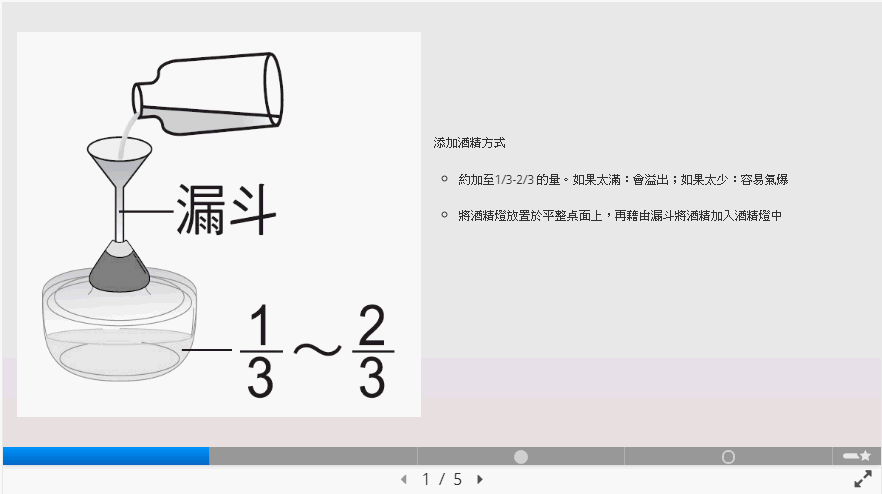 添加酒精方式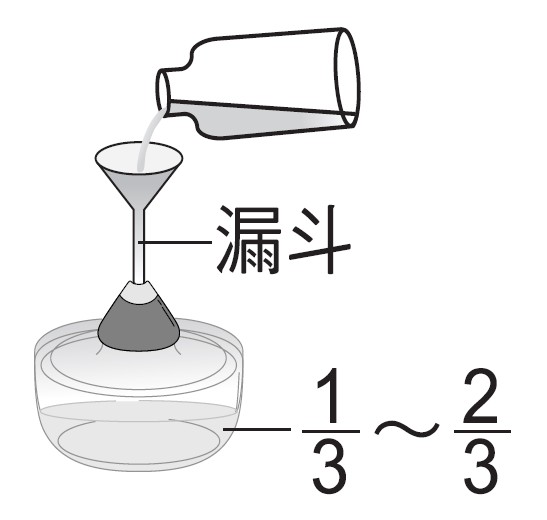 約加至1/3-2/3 的量。如果太滿：會溢出；如果太少：容易氣爆將酒精燈放置於平整桌面上，再藉由漏斗將酒精加入酒精燈中2Image、 Text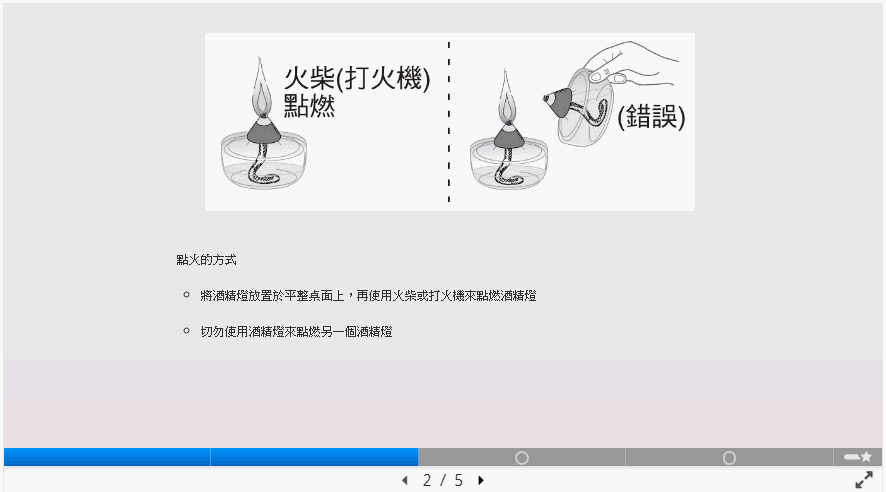 點火的方式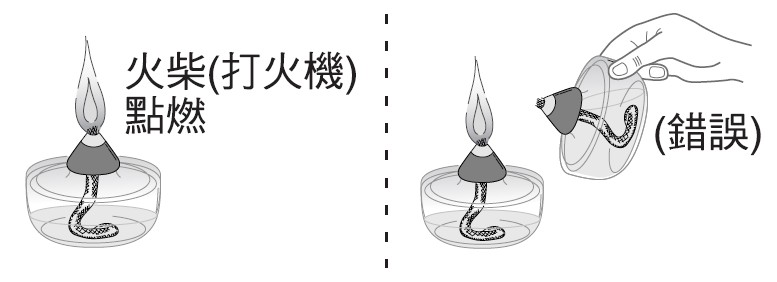 將酒精燈放置於平整桌面上，再使用火柴或打火機來點燃酒精燈。切勿使用酒精燈來點燃另一個酒精燈3Multiple Choice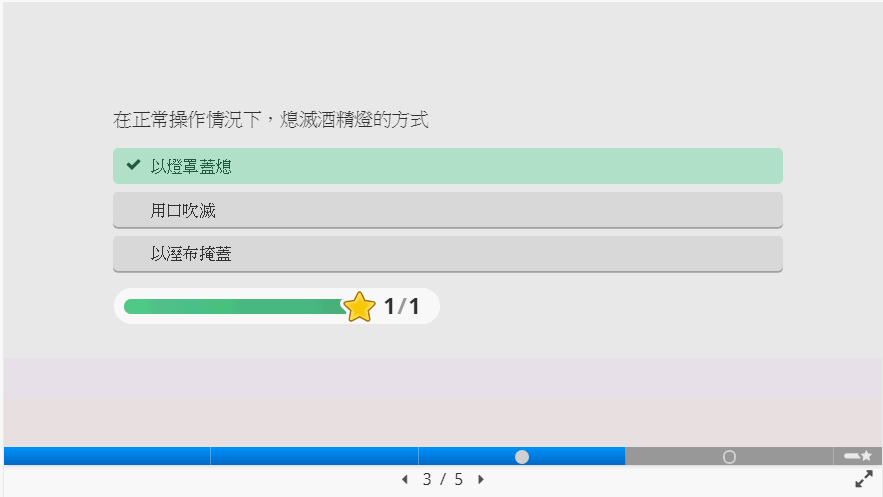 在正常操作情況下，熄滅酒精燈的方式以燈罩蓋熄 (correct)以溼布掩蓋用口吹滅4Drag and drop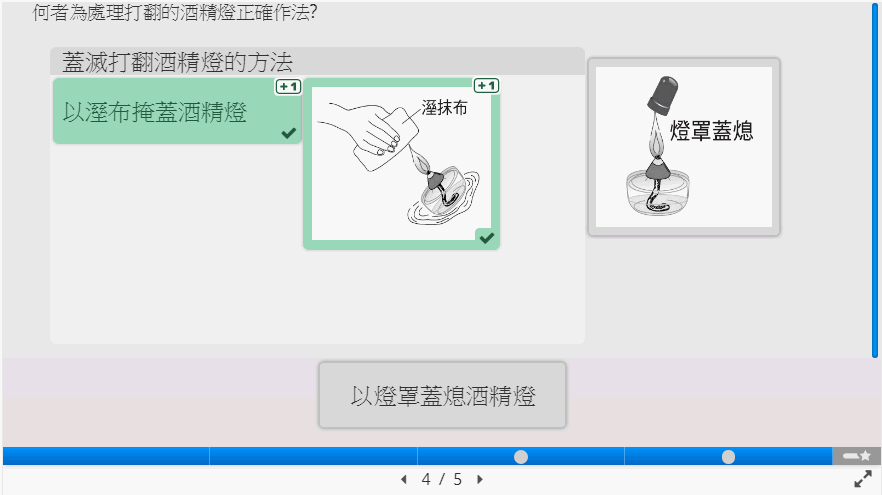 何者為處理打翻的酒精燈正確作法?蓋滅打翻酒精燈的方法以溼布掩蓋酒精燈 (correct)以燈罩蓋熄酒精燈以溼布掩蓋酒精燈(圖示) (correct)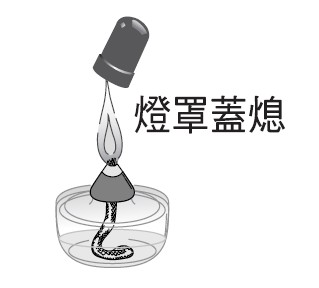 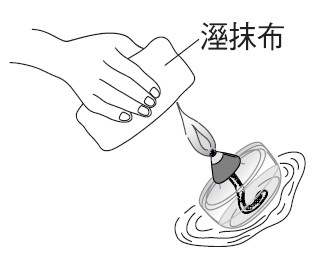 以燈罩蓋熄酒精燈(圖示)